Palio Città della QuerciaStadio QuerciaRovereto, ITA 8.9100m WOMENFINAL - RESULTSFinalStadio Quercia - 08 September 2015 - Start Time: 20:28 - Wind: -0.2  Pos.LaneBibAthleteYearCat.CountryMark141PIERRE Barbara1986W USA UNITED STATES OF AMERICA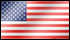 11.32233HENRY Desiree1995W GBR GREAT BRITAIN & N.I.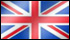 11.35325WILLIAMS Charonda1987W USA UNITED STATES OF AMERICA11.41452TOWNSEND Tiffany1989W USA UNITED STATES OF AMERICA11.48564OKPARAEBO Ezinne1988W NOR NORWAY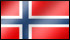 11.64686LATVALA Hanna-maari1987W FIN FINLAND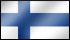 11.71718BRYZGINA Yelyzaveta1989W UKR UKRAINE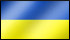 12.2477POVKH Olesya1987W UKR UKRAINEDNS